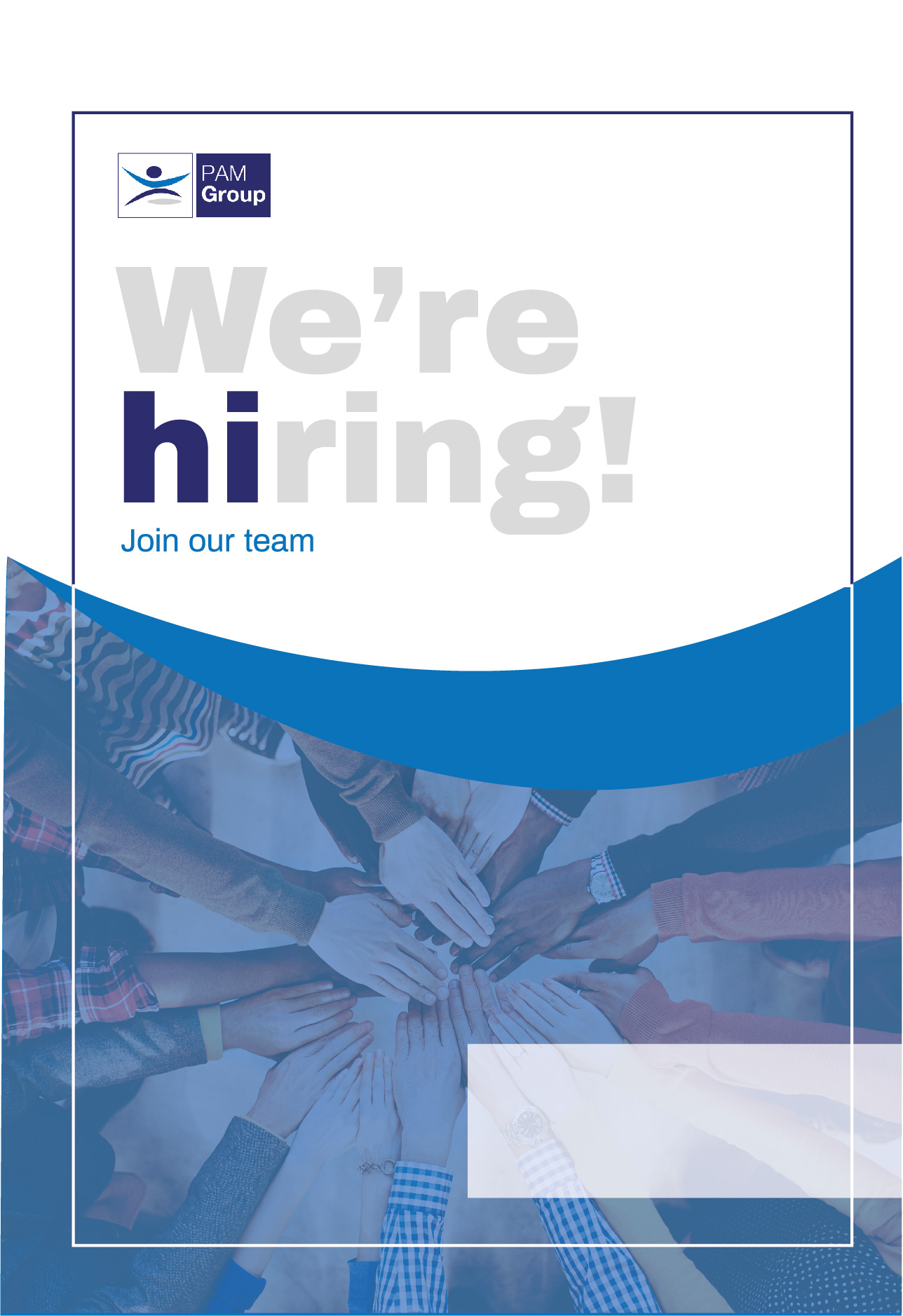 OverviewRole: SpLD Assessors on an associate basis 
Based: Remote with occasional travel in local area 
Reporting To: Director of Psychology About Us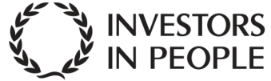 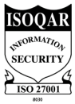 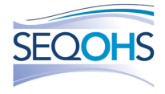 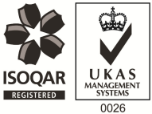 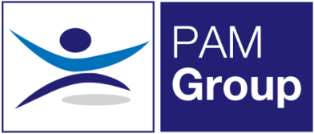 Job Title: Recruitment Partner (Internal Recruitment) Location: Hybrid working homebased/ Warrington Salary: Up to £34,000 + up to 18% pension + excellent benefits package Hours: 40 hours per week Monday – Friday Type: Permanent Are you an exceptional recruiter with a background within internal/RPO or agency recruitment?Are you self- driven, ambitious and boast creative fantastic talent attraction skills, strong influencing, and stakeholder management experience, and thrive on building, developing relationships with multiple internal stakeholders to fill resourcing requirements?Do you have prior experience setting up and developing talent pools?Lastly are you looking for your next exciting role within a fast paced, growing organisation that puts its people at the heart of everything they do?If ‘Yes’, this the perfect role for you!
The Role: We are looking for an experienced Recruitment Partner to join our in-house recruitment team. The successful candidate will manage the end-to-end recruitment process supporting PAM Group business areas, we are keen to speak to candidates with demonstratable success within volume recruitment and compliance/ onboarding to fill a broad range of critical clinical and non-clinical operational roles. You will partner with the designated business areas to provide an exceptional recruitment service, supporting our leaders in hiring talented people in line with our values and behaviours who will deliver quality services to our clients. Key duties and responsibilitiesManaging the end-to-end recruitment cycle including sourcing, compliance, and onboarding for multiple recruitment campaignsProviding insight, knowledge and recommendations on recruitment practises and initiatives from a commercial and strategic perspective.Conducting the Recruitment and On-boarding process for all candidates within the designated recruitment campaign– Employment Screens, Financial/ DBS checks, Induction arrangements, induction plans, hotel bookings, ID PhotosReceiving and reviewing applications, arranging interviews, and short-listing candidatesRequesting references and checking the suitability of applicants to work within the UK and the role in which they have applied for.Briefing the candidate about the company, responsibilities, salary, and benefits of the job in questionSourcing talented candidates directly from the market using expert techniques alongside advertising (e.g., social media searches), LinkedIn, forums, and groupsWorking with leaders to forecast resourcing needs over a 12-month cycleBuilding relationships to fully understand our roles and the capabilities and qualities we need in our candidatesRequired to produce/analyse recruitment metrics to monitor the progress of the hiring processEmbedding our values and behaviours at every stage of our recruitment life cycle and ensuring continuous review of our recruitment practices so that our proposition is highly attractive in scarce skills marketsWork with colleagues in HR and Marketing to build brand awareness, selling our business to potential candidatesMaintaining great relationships with our candidates right up to the point they join us What you will bring to the role:You’ll be an experienced recruiter looking for your next step in an ambitious growing businessYou’ll relish in building relationships with stakeholders, providing recruitment expertise and challenging stakeholders to influence the right recruitment decisionAbility to manage the end-to-end recruitment cycle including sourcing, compliance, and onboarding You’ll bring modern sourcing techniques, experience in social media and building brand awareness and innovative ways of sourcing candidatesResponsible for the creation and development of candidate talent pools of suitable candidates within your geographical areaExceptional communicator, skilled in building great relationships with leaders and candidatesAble to forecast resource needs to attract the right people at the right time and build talent pools for the futurePassion for recruitment and drive to find talented candidates to join our growing businessIdeally, you’ll have experience of sourcing clinical and non-clinical skills i.e., doctors, nurses, MSK Physio’s and OH professionalsMicrosoft skills word and excel skills required What’s in it for you: Competitive Salary Bonus SchemePension Scheme – Up to 18% Health Scheme – Opticians, Dental, Physio & more!24/7 Doctor helpline – book a Telephone or Video Appointment with a GPEmployee Assistance Program – 24/7 telephone counselling helpline Life Insurance Scheme – 4 x your annual salary33 Days Leave Including Bank Holidays, pro-rata for part-time hoursTraining and Development opportunities About us:At PAM we are passionate about people and delivering our Everyday Things That Matter Values and Behaviours to our customers and our colleagues.  Our cultural philosophy is based on putting our people first, creating high performing teams who deliver great services for our clients.  We’re looking for a professional internal Recruiter to join our team, someone who is just as passionate about our philosophy and values as we are: Hard Work & Enthusiasm; we believe hard work should be rewarded, we go the extra mile to achieve our goas and support each other and enthusiasm and passion are part of our DNA Teamwork & Friendship; our colleagues share a sense of belonging; we understand collaborative working means better decisions making and we support each other to achieve common goals.Loyalty & Improvement; we are dedicated to personal and professional development. Apply Now! If you would like further information or would like to have confidential conversation regarding the role, please contact Jo.simpson@pamgroup.co.uk Closing Date:  Friday 16th September 2022